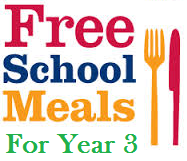 WOULD YOU LIKE YOUR CHILD TO CONTINUE TO HAVE FREE SCHOOL MEALS IN YEAR 3 AND be eligible for £1320 additional support in school?We hope that your child has enjoyed having their Free School Meals in KS1! Children whose parents are in receipt of at least one of the following are eligible to continue to have FREE SCHOOL MEALS in Year 3 (and the remainder of KS2):Income SupportIncome Based Jobseekers AllowanceIncome Related Employment and Support AllowanceGuaranteed Element of State Pension CreditChild Tax Credit (provided you’re not also entitled to Working Tax Credit and have an annual gross income of no more than £16,190)support under part VI of the Immigration and Asylum Act 1999Working Tax Run-On – paid for 4 weeks after you stop qualifying for Working Tax CreditUniversal Credit – your household income must be less than £7,400 a year (after tax and not including any benefits you get) Or if your child has been in care for at least one day or was adopted from care.In addition to eligibility for a Free School Meal every day, Pupil Premium is additional funding given to publicly funded schools in England to raise the attainment of identified pupils. In the past year, this funding has allowed us to offer additional learning and support for eligible children, which has included:1:1 and small group targeted learning support to help improve children’s attainment and progressEducational Psychology, Speech & Language and Family supportFinancial contributions for school tripsTargetted individualised support for children as identified by needWe closely track our Pupil Premium children's progress in order to assess the effectiveness and quality of our support and we are very pleased with our latest data which shows the very good accelerated progress our Pupil Premium children are making through Quality First Teaching and the successful deployment of Pupil Premium funding.  How to apply The quickest and easiest way is to apply online at:http://www.kent.gov.uk/education-and-children/schools/free-school-mealsMy child wants a packed lunch not a school dinner but they are eligible for the funding – what can I do?You can still apply!  Your child will get the funding but you do not need to claim your free lunch with our office when booking your lunch preference. Any queries?Please contact our school office.